(Everybody’s Waitin’ For) The Man With The BagIrving Taylor, Dudley Brooks, Hal Stanley 1950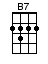 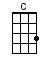 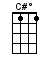 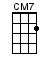 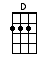 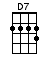 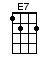 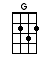 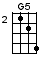 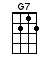 INTRO:  / 1 2 3 4 / [G][G7] / [C][C#dim] / [G] / [D7][G] Old Mr. [D] Kringle, is [G] soon gonna [C] jingleThe [G] bells that’ll [D7] tingle all your [G] troubles a-[G7]way[C] Everybody’s [C#dim] waitin’ for the [G] man with the [E7] bag‘Cause [C] Christmas is [D] comin’ a-[G]gain [D7][G] He’s got a [D] sleighful, that’s [G] not gonna [C] stay fullHe’s [G] got stuff to [D7] drop at every [G] stop of the [G7] way[C] Everybody’s [C#dim] waitin’ for the [G] man with the [E7] bag‘Cause [C] Christmas is [D] comin’ a-[G]gain [G7] He’ll be[C] here… [C#dim] with the answer to the [G] prayersThat you’ve [D7] made through the [G] year [G7] you’ll get [C] yours…[C#dim] If you’ve done [D7] everything you should [D7]↑↓  [D] Extra special good [D] He’ll[G] make this De-[D]cember, the [G] one you’ll re-[C]memberThe [G] best and the [D7] merriest you [G] ever did [G7] have[C] Everybody’s [C#dim] waitin’ for the [G] man with the [E7] bag[Cmaj7] Christmas is [D7] here a-[G]gain [D7]INSTRUMENTAL:He’ll [G] make this De-[D]cember, the [G] one you’ll re-[C]memberThe [G] best and the [D7] merriest you [G] ever did [G7] have[C] Everybody’s [C#dim] waitin’ for the [G] man with the [E7] bag[Cmaj7] Christmas is [D7] here a-[G]gain [D7][G] Old Mr. Kringle, is [C#dim] soon gonna jingle allThe [G] bells that’ll [C#dim] tingle all your [G] troubles a-[G7]way[C] Everybody’s [C#dim] waitin’ for the [G] man with the [E7] bag[Cmaj7] Christmas is [D7] here a-[G]gain [D7][G] He’s got a sleighful and it’s [C#dim] not gonna stay fullHe’s got [G] stuff that he’s [C#dim] droppin’ every [G] stop of the [G7] way[C] Everybody’s [C#dim] waitin’ for the [G] man with the [E7] bag[Cmaj7] Christmas is [D7] here a-[G]gain [G7] He’ll be[C] here… [C#dim] with the answer to the [G] prayersThat you’ve [D7] made through the [G] year [G7] you’ll get [C] yours…[C#dim] If you’ve done [D7] everything you should [D7]↑↓  [D] Extra special good [D] He’ll[G] make this De-[D]cember, the [G] one you’ll re-[C]memberThe [G] best and the [D7] merriest you [G] ever did [G7] have[C] Everybody’s waitin’ [C#dim][G] They’re all [B7] congre-[E7]gatin’[Cmaj7] Waitin’ for the [D7] man with the / [G] bag [G7] / [C][C#dim] / [G] / [G]< SPOKEN >  You better watch out now [G5]www.bytownukulele.ca